FORMULIR PERMOHONAN INFORMASI PUBLIK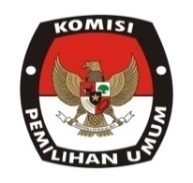 Nomor Pendaftaran (diisi petugas*): ……………………………………………Nama						: ………………………………………..…………………Alamat 					: ………………………………………..…………………			  			  ……………………………………………………….….Pekerjaan 					: ………………………………………..…………………Nomor Tep/E-mail				: ………………………………………..…………………	Rincian Informasi yang dibutuhkan	: ………………………………………..…………………						  ………………………………………..…………………						  …………………………………………………………..Katagori Informasi Publik yang		: 1. Informasi Tahapan Pemiludibutuhkan					  2. Informasi KPU sebagai Badan PublikTujuan Penggunaan Informasi		: …………………………………………………………..						  …………………………………………………………...Cara memperoleh Informasi		: 1. Melihat/membaca/mendengarkan/mencatat ***)						  2. Mendapatkan salinan informasi (Hardcopy/Softcopy)Cara mendapatkan salinan Informasi	: 1. Mengambil langsung						  2. Faksimili						  3. E-mailKeterangan :*) 	Diisi oleh Petugas berdasarkan nomor registrasi Permohonan Informasi Publik**)	Pilih salah satu dengan memberi tanda ()***)   Coret yang tidak perlu.Pemohon Informasi…………………………………………………………………..Nama dan Tanda TanganMempawah, ………………………………. 20..Petugas Pelayanan Informasi(Penerima Permohonan)…………………………………………………………..Nama dan Tanda Tangan